*the structure of the lesson plan is based on the “Hunter method”                                                                      ………………………………………………                                                                        Special Education Vocational                                        Junior-Senior High School of Trikala                                                                                 (the official stamp)LESSON PLANEDUCATOR: Kyriaki TsitsipaLESSON/OBJECT: Ancient Greek in translation (Ancient Greek Drama (Tragedy): Euripides, Eleni)Duration: 2 teaching hoursLESSON PLANEDUCATOR: Kyriaki TsitsipaLESSON/OBJECT: Ancient Greek in translation (Ancient Greek Drama (Tragedy): Euripides, Eleni)Duration: 2 teaching hoursLESSON PLANEDUCATOR: Kyriaki TsitsipaLESSON/OBJECT: Ancient Greek in translation (Ancient Greek Drama (Tragedy): Euripides, Eleni)Duration: 2 teaching hoursLESSON PLANEDUCATOR: Kyriaki TsitsipaLESSON/OBJECT: Ancient Greek in translation (Ancient Greek Drama (Tragedy): Euripides, Eleni)Duration: 2 teaching hoursTHEMETeaching Unit Title:Prologue, verses 83-128 (Teukros’ appearance, dialogue with Eleni)CLASS:3RD Grade (Junior High School)THEMETeaching Unit Title:Prologue, verses 83-128 (Teukros’ appearance, dialogue with Eleni)TEACHING GOALSTEACHING GOALSTEACHING GOALSTEACHING GOALSΑ. As far as learning object is concernedStudents are expected to:1.  Recognise the people involved in the aforementioned scene 2.  Track information being given by Teukros to Eleni 3.  Comment on the attitude/behavior of Teukros towards Eleni (why does he hate her so much?)4.  Understand the difficult situation of Teukros (he is exiled from his island)5.  Realize the role of the gods (do they affect people’s lives;)6. Realize the difference between “einai” (what actually happens) and “phainesthai” (how things look like)Students are expected to:1.  Recognise the people involved in the aforementioned scene 2.  Track information being given by Teukros to Eleni 3.  Comment on the attitude/behavior of Teukros towards Eleni (why does he hate her so much?)4.  Understand the difficult situation of Teukros (he is exiled from his island)5.  Realize the role of the gods (do they affect people’s lives;)6. Realize the difference between “einai” (what actually happens) and “phainesthai” (how things look like)Students are expected to:1.  Recognise the people involved in the aforementioned scene 2.  Track information being given by Teukros to Eleni 3.  Comment on the attitude/behavior of Teukros towards Eleni (why does he hate her so much?)4.  Understand the difficult situation of Teukros (he is exiled from his island)5.  Realize the role of the gods (do they affect people’s lives;)6. Realize the difference between “einai” (what actually happens) and “phainesthai” (how things look like)Β. As far as ICT is concernedStudents are expected to:1.  Get accustomed to the learning environment of a interactive whiteboard, by becoming able to use specific tools 2.  Get accustomed to the filling in of an on-line questionnaire (Google Forms)3.  Create, prompted by the text, stop-motions in a comicStudents are expected to:1.  Get accustomed to the learning environment of a interactive whiteboard, by becoming able to use specific tools 2.  Get accustomed to the filling in of an on-line questionnaire (Google Forms)3.  Create, prompted by the text, stop-motions in a comicStudents are expected to:1.  Get accustomed to the learning environment of a interactive whiteboard, by becoming able to use specific tools 2.  Get accustomed to the filling in of an on-line questionnaire (Google Forms)3.  Create, prompted by the text, stop-motions in a comicΓ.  As far as learning process is concernedStudents are expected to:1.  Develop communication skills 2.  Cultivate co-operative practices (team spirit)3.  Develop their imagination as long as their creativity4.  Enhance their self-esteemStudents are expected to:1.  Develop communication skills 2.  Cultivate co-operative practices (team spirit)3.  Develop their imagination as long as their creativity4.  Enhance their self-esteemStudents are expected to:1.  Develop communication skills 2.  Cultivate co-operative practices (team spirit)3.  Develop their imagination as long as their creativity4.  Enhance their self-esteemClass Organization Class Organization Class Organization Class Organization Two teaching forms are combined:
1. Teacher-centered  (monologue, narrative teaching)2. Combination of teaching methods (question-answer, student motivation)Two teaching forms are combined:
1. Teacher-centered  (monologue, narrative teaching)2. Combination of teaching methods (question-answer, student motivation)Two teaching forms are combined:
1. Teacher-centered  (monologue, narrative teaching)2. Combination of teaching methods (question-answer, student motivation)Two teaching forms are combined:
1. Teacher-centered  (monologue, narrative teaching)2. Combination of teaching methods (question-answer, student motivation)Logistical SupportLogistical SupportLogistical SupportLogistical SupportWe used:Openboard software (Interactive Whiteboard)Toondoo software (http://www.toondoo.com/ ) , a comics creation application that can be used in classroom without installing a program on your computer«Google Forms» tool for the creation of an on-line questionnaireWe used:Openboard software (Interactive Whiteboard)Toondoo software (http://www.toondoo.com/ ) , a comics creation application that can be used in classroom without installing a program on your computer«Google Forms» tool for the creation of an on-line questionnaireWe used:Openboard software (Interactive Whiteboard)Toondoo software (http://www.toondoo.com/ ) , a comics creation application that can be used in classroom without installing a program on your computer«Google Forms» tool for the creation of an on-line questionnaireWe used:Openboard software (Interactive Whiteboard)Toondoo software (http://www.toondoo.com/ ) , a comics creation application that can be used in classroom without installing a program on your computer«Google Forms» tool for the creation of an on-line questionnaireSTAGES-STEPSSTAGES-STEPSSTAGES-STEPSSTAGES-STEPSINTRODUCTION (duration in minutes)-(preparation/ brief introduction/stimulation of students’ interest)INTRODUCTION (duration in minutes)-(preparation/ brief introduction/stimulation of students’ interest)INTRODUCTION (duration in minutes)-(preparation/ brief introduction/stimulation of students’ interest)INTRODUCTION (duration in minutes)-(preparation/ brief introduction/stimulation of students’ interest)The teacher reads the text carefully. In specific, students have been given an adaptive form of the text included in the school book.  The text was created according to guidelines of an “Easy To Read Text” so as to be accessible to students with Special Educational Needs (SEN) (10-15΄).The teacher reads the text carefully. In specific, students have been given an adaptive form of the text included in the school book.  The text was created according to guidelines of an “Easy To Read Text” so as to be accessible to students with Special Educational Needs (SEN) (10-15΄).The teacher reads the text carefully. In specific, students have been given an adaptive form of the text included in the school book.  The text was created according to guidelines of an “Easy To Read Text” so as to be accessible to students with Special Educational Needs (SEN) (10-15΄).The teacher reads the text carefully. In specific, students have been given an adaptive form of the text included in the school book.  The text was created according to guidelines of an “Easy To Read Text” so as to be accessible to students with Special Educational Needs (SEN) (10-15΄).DETAILED PRESENTATION (duration in minutes)DETAILED PRESENTATION (duration in minutes)DETAILED PRESENTATION (duration in minutes)DETAILED PRESENTATION (duration in minutes)The specific lesson plan is mainly based on students’ practical workplace, using the tools of an interactive whiteboard. Our teaching goals are beyond of the analysis and interpretation of the text (what Euripides means, which is the deepest meaning of his tragedy). Not to mention that this lesson was planned in order to adapt to students with SEN (Special Educational Needs).The specific lesson plan is mainly based on students’ practical workplace, using the tools of an interactive whiteboard. Our teaching goals are beyond of the analysis and interpretation of the text (what Euripides means, which is the deepest meaning of his tragedy). Not to mention that this lesson was planned in order to adapt to students with SEN (Special Educational Needs).The specific lesson plan is mainly based on students’ practical workplace, using the tools of an interactive whiteboard. Our teaching goals are beyond of the analysis and interpretation of the text (what Euripides means, which is the deepest meaning of his tragedy). Not to mention that this lesson was planned in order to adapt to students with SEN (Special Educational Needs).The specific lesson plan is mainly based on students’ practical workplace, using the tools of an interactive whiteboard. Our teaching goals are beyond of the analysis and interpretation of the text (what Euripides means, which is the deepest meaning of his tragedy). Not to mention that this lesson was planned in order to adapt to students with SEN (Special Educational Needs).PRACTICE WITH GUIDANCE (TEACHER’S SUPERVISION) PRACTICE WITH GUIDANCE (TEACHER’S SUPERVISION) PRACTICE WITH GUIDANCE (TEACHER’S SUPERVISION) PRACTICE WITH GUIDANCE (TEACHER’S SUPERVISION) The teacher asks students to read the text by turns, using some of the applications / tools, provided by the interactive whiteboard (magnifying glass) to make it easier for them to read the text.  It should be noted that some students have great difficulty in reading the text and thus understand what the text means (20΄).The teacher uses a tool useful for the creation of notes and guides students in order to track relevant information in the text. Students stand up one by one and underline the information, using specific tools. In parallel with the text there are relevant pictures (saved in the Openboard library) in order to enhance their understanding (visualization of information) (20΄).Students visit the according webpage http://www.toondoo.comm in which an on-line comics creation application is available. Having completed the processing of the text’s meaning, students have ended up with four comic-strips. The teacher helps students choose the background, the characters and the dialogue boxes (30΄).Below screenshots of the lesson stages / steps are available: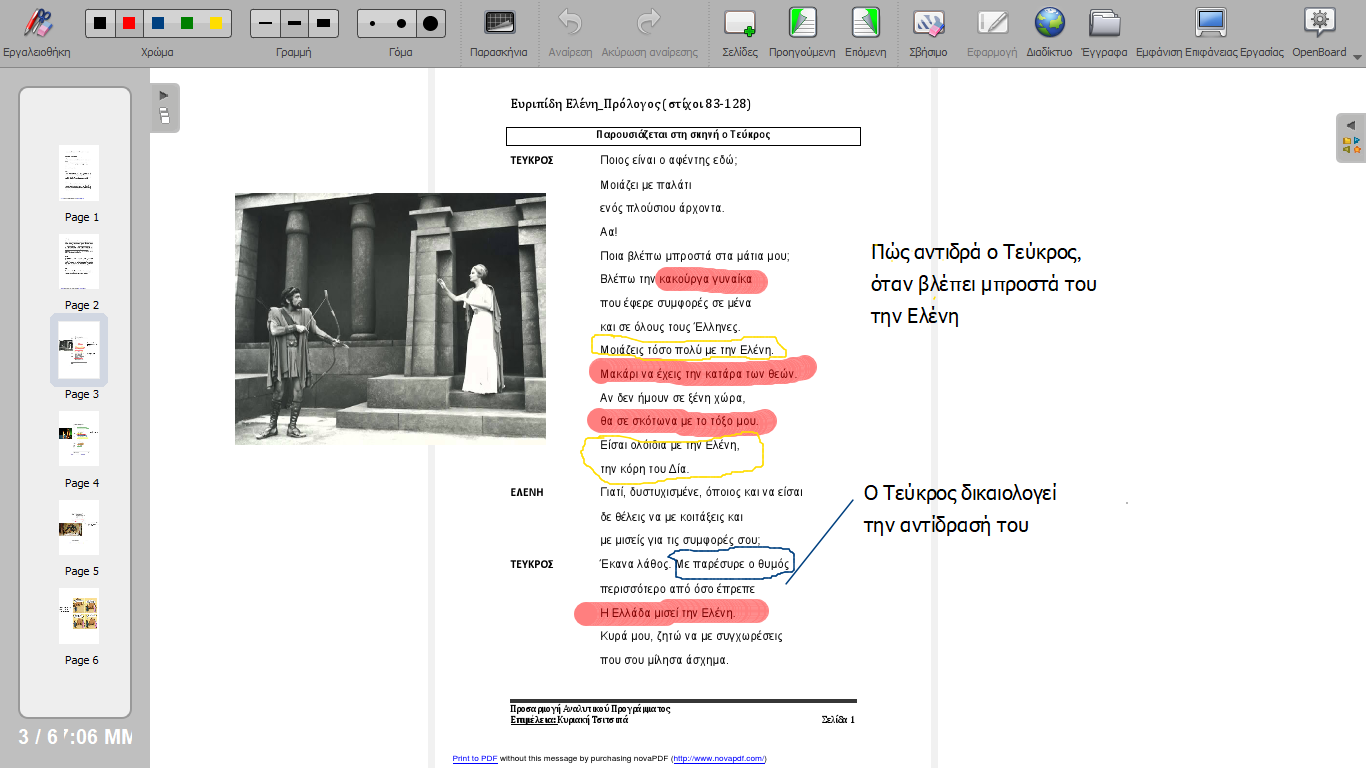 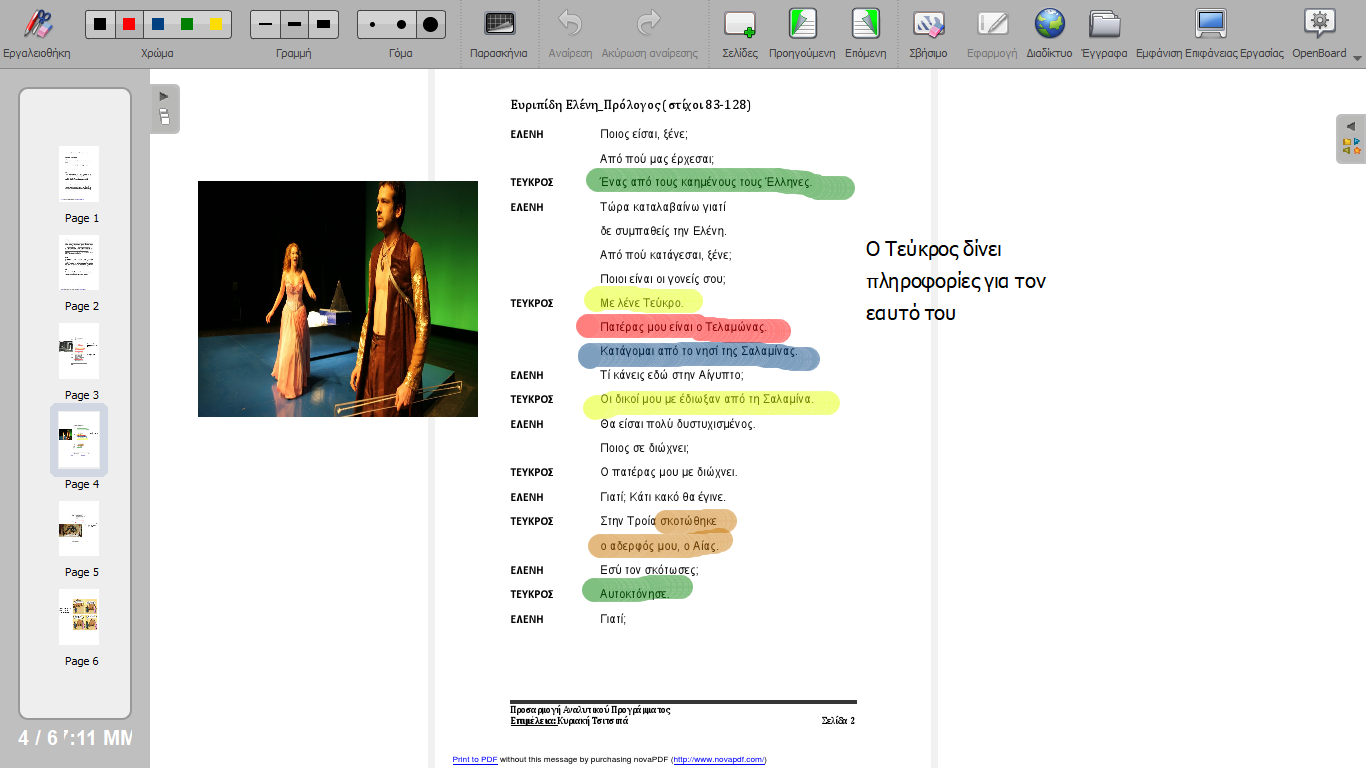 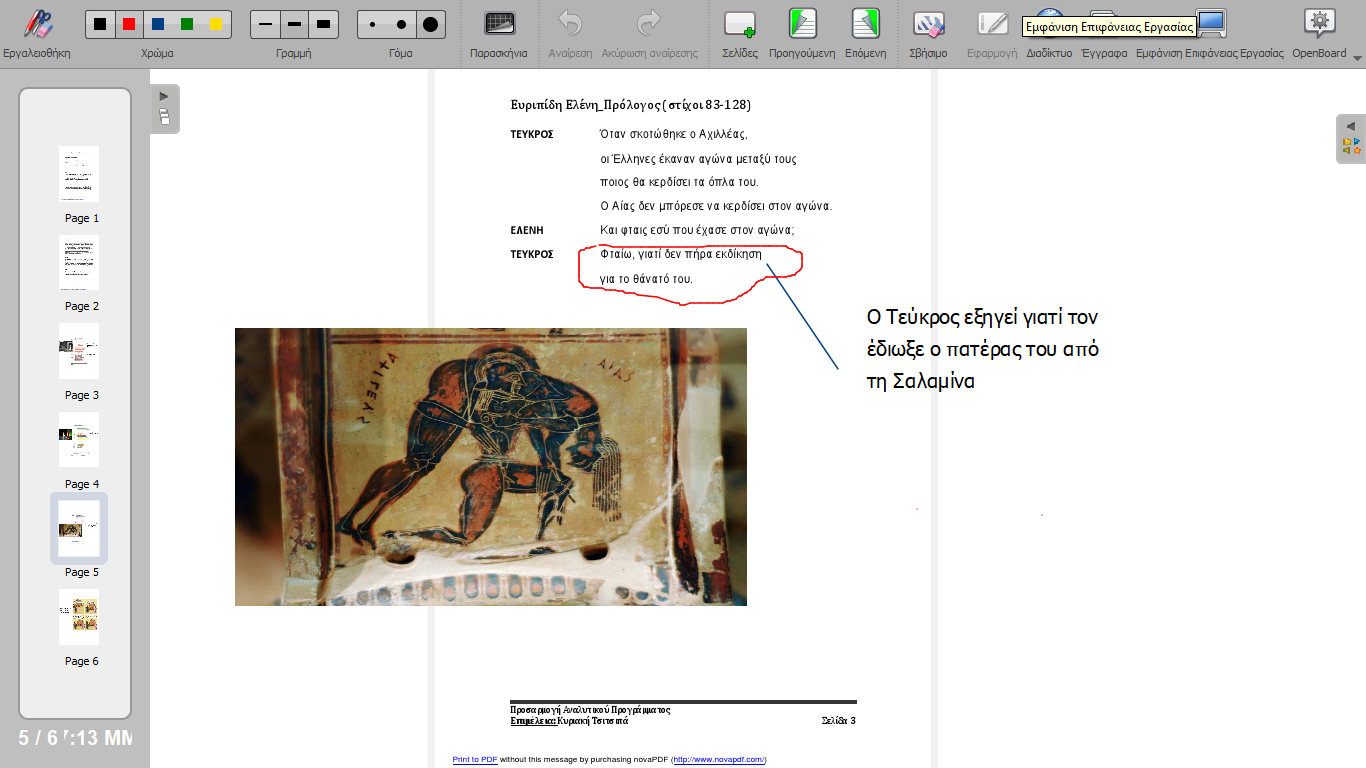 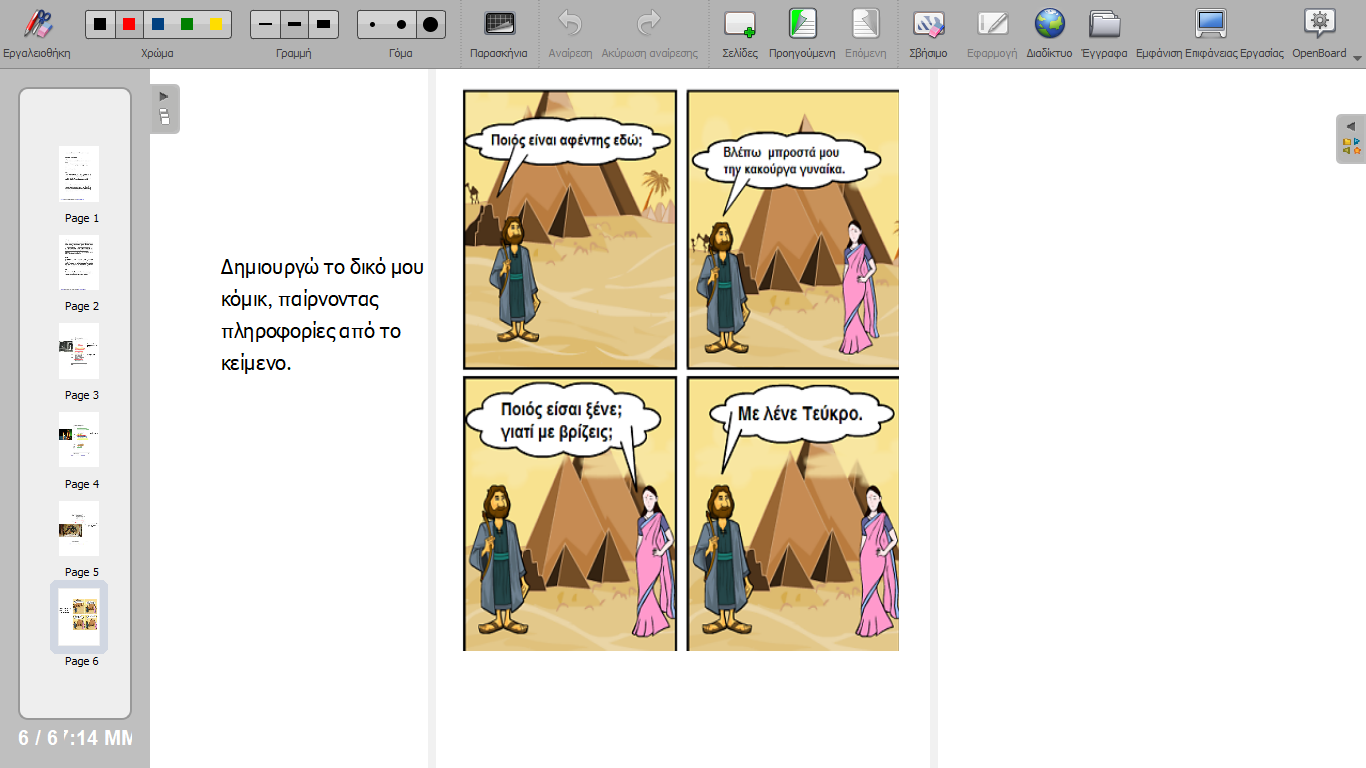 The teacher asks students to read the text by turns, using some of the applications / tools, provided by the interactive whiteboard (magnifying glass) to make it easier for them to read the text.  It should be noted that some students have great difficulty in reading the text and thus understand what the text means (20΄).The teacher uses a tool useful for the creation of notes and guides students in order to track relevant information in the text. Students stand up one by one and underline the information, using specific tools. In parallel with the text there are relevant pictures (saved in the Openboard library) in order to enhance their understanding (visualization of information) (20΄).Students visit the according webpage http://www.toondoo.comm in which an on-line comics creation application is available. Having completed the processing of the text’s meaning, students have ended up with four comic-strips. The teacher helps students choose the background, the characters and the dialogue boxes (30΄).Below screenshots of the lesson stages / steps are available:The teacher asks students to read the text by turns, using some of the applications / tools, provided by the interactive whiteboard (magnifying glass) to make it easier for them to read the text.  It should be noted that some students have great difficulty in reading the text and thus understand what the text means (20΄).The teacher uses a tool useful for the creation of notes and guides students in order to track relevant information in the text. Students stand up one by one and underline the information, using specific tools. In parallel with the text there are relevant pictures (saved in the Openboard library) in order to enhance their understanding (visualization of information) (20΄).Students visit the according webpage http://www.toondoo.comm in which an on-line comics creation application is available. Having completed the processing of the text’s meaning, students have ended up with four comic-strips. The teacher helps students choose the background, the characters and the dialogue boxes (30΄).Below screenshots of the lesson stages / steps are available:The teacher asks students to read the text by turns, using some of the applications / tools, provided by the interactive whiteboard (magnifying glass) to make it easier for them to read the text.  It should be noted that some students have great difficulty in reading the text and thus understand what the text means (20΄).The teacher uses a tool useful for the creation of notes and guides students in order to track relevant information in the text. Students stand up one by one and underline the information, using specific tools. In parallel with the text there are relevant pictures (saved in the Openboard library) in order to enhance their understanding (visualization of information) (20΄).Students visit the according webpage http://www.toondoo.comm in which an on-line comics creation application is available. Having completed the processing of the text’s meaning, students have ended up with four comic-strips. The teacher helps students choose the background, the characters and the dialogue boxes (30΄).Below screenshots of the lesson stages / steps are available:4.SUMMARIZATION 4.SUMMARIZATION 4.SUMMARIZATION 4.SUMMARIZATION The teacher has created an on-line questionnaire which students are prompted to fill in within classroom. The questionnaire was created using the Google Forms application (15΄).https://docs.google.com/forms/d/136k_BDjAU1COgmo3BT2KFoAvuXDP1Zn6xTXRp--frwk/edit The teacher has created an on-line questionnaire which students are prompted to fill in within classroom. The questionnaire was created using the Google Forms application (15΄).https://docs.google.com/forms/d/136k_BDjAU1COgmo3BT2KFoAvuXDP1Zn6xTXRp--frwk/edit The teacher has created an on-line questionnaire which students are prompted to fill in within classroom. The questionnaire was created using the Google Forms application (15΄).https://docs.google.com/forms/d/136k_BDjAU1COgmo3BT2KFoAvuXDP1Zn6xTXRp--frwk/edit The teacher has created an on-line questionnaire which students are prompted to fill in within classroom. The questionnaire was created using the Google Forms application (15΄).https://docs.google.com/forms/d/136k_BDjAU1COgmo3BT2KFoAvuXDP1Zn6xTXRp--frwk/edit PRACTICE WITHOUT GUIDANCE (TEACHER’S SUPERVISION (duration in minutes)PRACTICE WITHOUT GUIDANCE (TEACHER’S SUPERVISION (duration in minutes)PRACTICE WITHOUT GUIDANCE (TEACHER’S SUPERVISION (duration in minutes)PRACTICE WITHOUT GUIDANCE (TEACHER’S SUPERVISION (duration in minutes)FURTHER ΝΟΤΕΣFURTHER ΝΟΤΕΣFURTHER ΝΟΤΕΣFURTHER ΝΟΤΕΣICT(tools used within classroom)Openboard software (Interactive Whiteboard)Toondoo software (http://www.toondoo.com/ ) , a comics creation application that can be used in classroom without installing a program on your computer«Google Forms» tool for the creation of an on-line questionnaireOpenboard software (Interactive Whiteboard)Toondoo software (http://www.toondoo.com/ ) , a comics creation application that can be used in classroom without installing a program on your computer«Google Forms» tool for the creation of an on-line questionnaireOpenboard software (Interactive Whiteboard)Toondoo software (http://www.toondoo.com/ ) , a comics creation application that can be used in classroom without installing a program on your computer«Google Forms» tool for the creation of an on-line questionnaireSEN(Special Educational Needs) (adaptations necessary in order to meet the needs of the students) The text was created according to guidelines of an “Easy To Read Text” so as to be accessible to students with Special Educational Needs (SEN) The text was created according to guidelines of an “Easy To Read Text” so as to be accessible to students with Special Educational Needs (SEN) The text was created according to guidelines of an “Easy To Read Text” so as to be accessible to students with Special Educational Needs (SEN)WORKSHEETS (homework)WORKSHEETS (homework)WORKSHEETS (homework)WORKSHEETS (homework)Fill in the gaps in the following sentences, using words of the text above.  ………………..appears on the stage.Teukros blames ……………… that se brought ………….to the Greeks and himself.Teukros calls Eleni a ……………….. woman.Teukros says that Eleni looks…………….. Zeus’..................…………………is Teukros’ father.Teukros comes from the island of  ……………………….Telamonas has ……………… Teukros from Salamina.Teukros had a brother, called ……………….Teukros’ brother……………………….Telamonas has kicked Teukros out of Salamina (his island)  because he didn’ t take……………….for the death of his brother.Fill in the gaps in the following sentences, using words of the text above.  ………………..appears on the stage.Teukros blames ……………… that se brought ………….to the Greeks and himself.Teukros calls Eleni a ……………….. woman.Teukros says that Eleni looks…………….. Zeus’..................…………………is Teukros’ father.Teukros comes from the island of  ……………………….Telamonas has ……………… Teukros from Salamina.Teukros had a brother, called ……………….Teukros’ brother……………………….Telamonas has kicked Teukros out of Salamina (his island)  because he didn’ t take……………….for the death of his brother.Fill in the gaps in the following sentences, using words of the text above.  ………………..appears on the stage.Teukros blames ……………… that se brought ………….to the Greeks and himself.Teukros calls Eleni a ……………….. woman.Teukros says that Eleni looks…………….. Zeus’..................…………………is Teukros’ father.Teukros comes from the island of  ……………………….Telamonas has ……………… Teukros from Salamina.Teukros had a brother, called ……………….Teukros’ brother……………………….Telamonas has kicked Teukros out of Salamina (his island)  because he didn’ t take……………….for the death of his brother.Fill in the gaps in the following sentences, using words of the text above.  ………………..appears on the stage.Teukros blames ……………… that se brought ………….to the Greeks and himself.Teukros calls Eleni a ……………….. woman.Teukros says that Eleni looks…………….. Zeus’..................…………………is Teukros’ father.Teukros comes from the island of  ……………………….Telamonas has ……………… Teukros from Salamina.Teukros had a brother, called ……………….Teukros’ brother……………………….Telamonas has kicked Teukros out of Salamina (his island)  because he didn’ t take……………….for the death of his brother.